BBills of Exchange (day for payment) (1836) (Imp)Portfolio:Attorney GeneralAgency:Department of JusticeBills of Exchange (day for payment) (1836) (Imp)1836 (6 & 7 Will. IV c. 58)30 May 1844 (adopted by Imperial Acts Adopting Act 1844 (7 Vict. No. 13 item 8))Reprinted as at 26 Oct 1999 Reprinted as at 26 Oct 1999 Reprinted as at 26 Oct 1999 Reprinted as at 26 Oct 1999 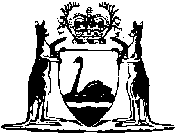 